SMLOUVA  O NÁJMU NEBYTOVÝCH PROSTOR C. 019000002716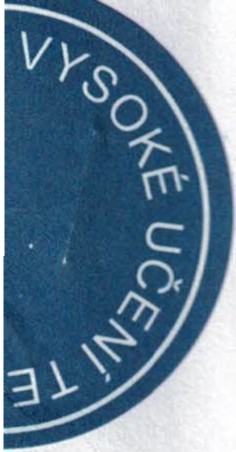 kterou uzavřely níže uvedeného dne, měsíce a roku na základě vzájemného konsenzu a za následujících podmínek tyto smluvnístrany:Vysoké  učení technické  v  Brně Sídlem: Antonínská 548/1, 601 90 Brno IČ: 00216305DIČ: CZ00216305Bankovní spojení: účet č. 111043273/0300 vedený u ČSOB, a.s.Zastoupené : Ing. Vladimírem Kotkem, kvestoremna straně jedné a dále v textu pouze jako „pronajímatel"aRudolf KubičkoMístem podnikání : šumavská 2/4, 602 00  Brno IČ: 41561571DIČ: CZ41561571Nájemce je plátcem daně z přidané hodnotyna straně druhé a dále v textu pouze jako „nájemce"I.Pronajímatel tímto výslovně a bezvýhradně prohlašuje, že je výlučným vlastníkem budovy v areálu VUT v Brně, Kraví hora, Rybkova 23, Brno respektive budovy bez č. p. I ev. č. (objekt č. 19) ležící na parc. č. 715, dále objekt č. 11 ležící na parc. č. 701 a objekt č. 37 ležící na parc. č. 725, příslušným katastrálním úřadem zapsané na LV 959 pro katastrální území Veveří, obec Brno, okres Brno-město.li.Předmět nájmuPronajímatel touto smlouvou o nájmu nebytových prostor (dále také jen „smlouva") přenechává níže specifikované nebytové prostory, tj.:místnost č. 21, 22, 23, 24 objekt č. 19místnost č. 2 /73m2/ objekt č. 11parkovací plochy 18m2  u objektu č. 37do úplatného užívání nájemci a nájemce je do svého nájmu přijímáDetailní plánek a specifikace nebytových prostor dle tohoto článku smlouvy tvoří součást a přílohu č. 1 této smlouvy .Ill.Účel nájmu a údaj o předmětu podnikání (činnosti)Účelem  nájmu  shora  uvedených  nebytových  prostor je jejich  využíván í  nájemcem výlučně  k níže uvedené činnosti:provozování autoškoly                         2. Ve shora uvedné souvislosti nájemce rovněž výslovně a bezvýhradně prohlašuje, že předmětem                              Jeho podnikání je mimo i shora uvedená činnost, jina odpovídá pronajímateli za škodu v souvislosti                             S nepravdivostí jeho prohlášení vzniklou.Kopie příslušného živnostenského oprávnění anebo jiného podnikatelského oprávnění (výpis z OR) anebo jiného oprávnění k provozování (výkonu) shora uvedené činnosti (uvedených činností) nájemce je součástí a přílohou č. 2 této smlouvy.Pronajímatel tímto výslovně prohlašuje, že mu nejsou známy důvody, pro které by během celé doby trvání nájmu nemohl být předmět nájmu užíván ke shora stanovenému účelu. Pronajímatel dále prohlašuje, že mu nejsou známy překážky jakéhokoli druhu, které by zabránily provozování shora uvedené činnosti a že ani  v budoucnu úmyslně neučiní ničeho, čím by nájemci vytvářel překážky řádného a plnohodnotného užívání předmětu nájmu, pokud nájemce bude řádně dodržovat tuto smlouvu a povinnosti, které pro něho jako nájemce plynou ze zákona nebo této smlouvy.IV.Doba trvání nájmu1. Tato nájemní smlouva se uzavírá na dobuneurčitou od 1.března 2009v.NájemnéNájemce se za užívání nebytových prostor zavazuje pronajímateli hradit nájemné za místnosti ve výši: 8.981,-Kč měsíčně a dále hradit nájemné ve výši: 270,- Kč měsíčně za parkovací plochy.V případě, že nájemce je plátcem daně z přidané hodnoty, je pronajímatel oprávněn k nájemnému připočíst daň z přidané hodnoty v zákonné výši a je oprávněn na nájemné v souladu se zákonem č.235/2004 Sb., v platném znění, nájemci vystavit daňový doklad - fakturu , přičemž za den uskutečnění	• zdanitelného plnění se v takovém případě považuje první kalendářní den v měsíci, nebo den vystavenidaňového dokladu - faktury v měsíci, ve kterém nájem trval.V případě, že nájemce není plátcem daně z přidané hodnoty, je pronajímatel na nájemné oprávněn nájemci v souladu se zákonem č. 563/1991 Sb., o účetnictví, v platném znění , a dalšími navazujícími obecně závazným i právními předpisy, vystavit fakturu. V případě dle předchozí věty je pak nájemné dle tohoto článku smlouvy osvobozeno od daně z přidané hodnoty.Pronajímatel a nájemce výslovně ujednávají, že nájemné je splatné měsíčně na bankovní účet pronajímatele.Pronajímatel a nájemce rovněž výslovně ujednávají , že splatnost faktury nebo daňového dokladu - faktury bude 14 (slovy: čtrnáct) dní ode dne jejího vystavení. Pronajímatel se zavazuje , že faktura nebo daňový doklad - faktura bude vždy vystavena a nájemci předána nebo odeslána s takovým předstihem, aby byl nájemce schopen nájemné včas uhradit.VI.Plnění a služby poskytované v souvislosti s nájmemSoučásti shora ujednaného nájemného nejsou úhrady za teplo, elektrickou energii, vodné a stočné a další plnění obdobné povahy (dále v textu pouze jako „plnění").Plnění, které je  pronajímatel na základě dohody smluvních stran povinen nájemci poskytovat, tj. pro účely této smlouvy:teploelektrickou energiivodnéstočnése nájemce zavazuje pronajímateli hradit na základě výpočtového  listu, který je přílohou č.3.Na úhrady  za  plnění  je  pronajímatel  oprávněn  nájemci  v souladu  se  zákonem  č. 235/2004  Sb., v platném znění vystavit daňový doklad - fakturu, přičemž dnem uskutečnění zdanitelného plnění je den zjištění přeúčtovávané částky při přeúčtování plnění, a to vždy za každý kalendářní měsíc, ve kterém nájem trval.Nájemce bere na vědomí a souhlasí s tim, že ceny, za které pronajímatel nakupuje plnění od jejich (prvotních) dodavatelů , podléhají změnám (navýšení) nezávisle na vůli pronajímatele a zavazuje se, že navýšení cen plněni, které mu pronajimatel oznámí formou doručení nového výpočtového listu, bude respektovat a bude hradit cenu plnění v takto změněné výši.Součásti ujednaného nájemného rovněž nejsou úhrady za další služby, které v souvislosti s nájmem o ajímatel  poskytuje  nájemci.  Pronajímatel  nájemci  v souvislosti  s nájmem  poskytuje  tyto  dalšíStrana 2 (celkem 8)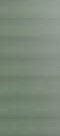 úklid a údržba společných venkovních prostor areálu Kraví Horaostraha nebytových prostorDalší služby se nájemce zavazuje pronajímateli hradit na základě jejich vyúčtování vedle nájemného. Cena těchto dalších  služeb je stanovena dohodou smluvních stran a činí 2.340,- Kč bez DPH měsíčně. Na úhradu těchto dalších služeb je pronajímatel oprávněn nájemci v souladu se zákonem č. 235/2004 Sb„ v platném znění, vystavit daňový doklad - fakturu , přičemž za den uskutečnění zdanitelného plnění se v takovém případě považuje první kalendářní den v měsíci, nebo den vystavení daňového dokladu - faktury v měsíci, ve kterém nájem trval.Pronajímatel a nájemce bezvýhradně ujednávají , že nájemné a ceny dalších služeb poskytovaných v souvislosti s nájmem je pronajímatel oprávněn každoročně ke dni 1. února zvyšovat podle míry inflace vyjádřené přírůstkem průměrného ročního indexu spotřebitelských cen publikovaného českým statistickým úřadem. Toto navýšení se nájemce zavazuje respektovat.Pronajímatel a nájemce dále bezvýhradně ujednávají, že pronajímatel je oprávněn na nájemné (viz. článek V. této smlouvy), plnění a další služby poskytované v souvislosti s nájmem vystavit jeden společný platební doklad nebo více platebních dokladů.Výpočtový list, který obsahuje detailní specifikaci plnění, dalších služeb poskytovaných v souvislosti s nájmem a jejich cen ke dni uzavření této smlouvy tvoří součást a přílohu č. 3 této smlouvy. Nájemce s částkami uvedenými ve výpočtovém listu dle předchozí věty vyslovuje svůj souhlas.Pronajímatel a nájemce rovněž výslovně ujednávají , že splatnost jakéhokoli daňového dokladu - faktury dle tohoto článku smlouvy bude 14 (slovy: čtrnáct) dní ode dne jejího vystavení. Pronajímatel se zavazuje, že jakýkoli daňový doklad - faktura dle tohoto článku smlouvy bude vždy vystavena a nájemci v souladu s touto smlouvou doručena s takovým předstihem , aby byl nájemce schopen plnění anebo služby (službu) řádně a včas uhradit.VII.Práva a povinnosti smluvních stranPronajímatel a nájemce bezvýhradně ujednávají, že:nájemce je povinen užívat nebytové prostory výlučně v souladu s jejich stavebním určením a k účelu uvedenému v této smlouvě;nájemce je oprávněn užívat i společné prostory budovy, v níž se touto  smlouvou pronajaté nebytové prostory nacházejí, to však pouze v rozsahu nezbytném pro to, aby byl po dobu trvání nájmu zajištěn řádný výkon práv nájemce dle této smlouvy ;pronajímatel je kdykoli oprávněn požadovat vstup do nebytových prostor za účelem prohlídky na místě samém, zda je nájemce užívá řádným způsobem a výlučně k účelu ujednanému v této smlouvě, a nájemce je povinen mu na jeho žádost vstup za účelem provedení kontroly umožnit. Termín prohlídky nebytových prostor pronajímatel nájemci oznámí s dostatečným časovým předstihem, nejméně však 5 (slovy: pět) dní předem;nájemce je povinen a zavazuje se na svůj náklad efektivně zajistit zejména zabezpeče ní pronajatých nebytových prostor proti vloupání nebo poškození;nájemce je oprávněn provádět změny v nebytových prostorech včetně změn vnitřního vybavení, které je ve vlastnictví pronajímatele, pouze po předchozím písemném souhlasu pronají matele;nájemce není bez předchozího písemného souhlasu  pronajímatele oprávněn ve společných prostorách budovy, v níž se pronajaté nebytové prostory nacházejí, ani nikde na budově či v její blízkosti umístit jakékoliv reklamní a/nebo informační zařízení ;nájemce je povinen se zdržet jakýchkoliv jednání , která by rušila, ohrožovala nebo mohla ohrozit výkon ostatních užívacích a nájemních práv v budově, ve které se nachází pronajaté neb ové prostory;h)		nájemce se zavazuje  na vlastní  náklad provádět kontrolu včetně zajištění  revizí a control u vyhrazených technických zařízení dle zvláštních obecně závazných předpisů a interních předpisů pronajímatele . Bezpečnost a údržba tvoří součást a přílohu č. 4 této smlouvy;i)		nájemce je povinen oznámit bez zbytečného odkladu pronajímateli veškeré zrněny, které nastaly u jeho osoby (např. změna názvu, osoby svého zástupce, statutárního orgánu, sídla, adres pro doručován í) a/nebo na předmětu nájmu, a to jak zapř íčiněním nájemce  tak  i bez jeho vlivu a vůlenájemce je povinen do 5-ti (slovy: pěti) dní od okamžiku, kdy bude mít ve své moci klíč anebo jiné zařízení, kterými jsou nebytové prostory dle  tét o smlouvy uzamykatelnými, na příslušné  správě budov proti podpisu uložit (odevzdat) nejméně 1ks každého klíče a/nebo jiného zařízeníStrana 3 (ce  em 8)od pronajatých nebytových prostor, to za účelem provádění kontrol bezpečnosti (zabezpečení) nebytových prostor a zejména pro případ havárií či požárů. Nepředá-li nájemce 1ks každého klíče a/nebo zařízení tak, jak ujednáno, tímto souhlasí s tím, aby v případě nutnosti, zejména v případě havárie či požáru, byly pronajaté prostory otevřeny násilně, pro tento případ se rovněž zavazuje pronajímateli nahradit veškerou škodu mu v dané souvislosti vzniklou;po skončení nájmu je nájemce povinen a zavazuje se nebytové prostory předat pronajímateli vyklizené  a  nejméně  ve  stavu, v jakém  je  převzal  od  pronajímatele  k užívání  s  přihlédnutím k obvyklému opotřebení, to včetně dodatečných změn, které provedl se souhlasem pronajímatele, a nejpozději v den ukončení nájmu;nájemce se zavazuje, že bude řádně a včas přebírat veškeré mu doručované písemnosti od pronajímatele , to i ty doručované mu pronajímatelem dle článku IX. odst. 2. a 3.;nájemce se zavazuje pronajímateli uhradit jím oprávněně uplatněnou smluvní pokutu podle článkuXV;nájemce se v případě, že bude na jím složenou jistotu pronajímatelem započtena jakákoli peněžitá pohledávka pronajímatele, zavazuje jistotu do 14-ti (slovy: čtrnácti) dní opět doplnit do touto smlouvou ujednané a požadované výše;nájemce není oprávněn bez předchozího písemného souhlasu pronajímatele pronajatý nebytový prostor přenechat do podnájmu;nájemce je povinen hradit nájemné, plnění a služby poskytované v souvislosti s nájmem dle této smlouvy, shora ujednaným způsobem a ve shora ujednané výši.VIII.Skončení nájmuNájem skončí uplynutím shora uvedené doby, na kterou byl sjednán .I před uplynutím sjednané doby nájmu je však pronajímatel oprávněn tuto nájemní smlouvu (nájem) vypovědět z jakéhokoli důvodu nebo i bez udání důvodu, vždy však prokazatelně písemně (doporučeným dopisem) .Nájemce je oprávněn tuto nájemní smlouvu (nájem) prokazatelně písemně (doporučeným dopisem) vypovědět i před uplynutím sjednané doby v případě, že:ztratí způsobilost k provozování činnosti, pro kterou si nebytový prostor najal;nebytový prostor se stane bez zavinění nájemce nezpůsobilým ke smluvenému užívání;pronajimatel hrubě porušuje své povinnosti v tom smyslu, že nájemci neodevzdal nebytový prostor ve stavu způsobilém ke smluvenému účelu nájmu a/nebo v tomto stavu jej neudržuje a/nebo nezabezpečuje řádné plnění služeb, jejichž poskytování je s užíváním nebytového prostoru spojeno a/nebo nájemci neumožňuje plný a nerušený výkon práv spojených s nájmem.Výpovědní lhůta je 3 (slovy: tři) měsíce a počítá běžet od 1.  (slovy: prvního) dne kalendářního měsíce následujícího po měsíci, v němž byla výpověď doručena druhé straně. Pronajímatel a nájemce pak výslovně a bezvýhradně ujednávají pro případ, že si smluvní strana, které je (bude) výpověď doručována , tuto nepřevezme, že výpovědní lhůta počíná běžet od 1. (slovy: prvního) dne kalendářního měsíce následujícího měsíci, ve kterém byla výpověď doručena ve smyslu následujícího článku smlouvy .Nájemce je za jakýchkoli okolností povinen a zavazuje se mít ke dni skončení nájmu dle této smlouvy z nebytových prostor dle ujednání článku I. a/nebo li. této smlouvy vyklizeny všechny movité věci a/nebo jakékoli další hodnoty ve svém vlastnictví a/nebo oprávněném užívání (dále v textu pouze jako„věci"), jinak se dopouští porušení této  smlouvy . V případě, že nájemce věci nevyklidí a/nebo na vlastní náklad nezajistí jejích vyklizení ve lhůtě 7-mi (slovy: sedmi) dní ode dne skončení nájmu dle této smlouvy, je pronajímatel oprávněn na náklad nájemce věci přemístit na jím zvolené místo, kde budou  věci  na  náklad   nájemce  uloženy   (skladovány)   do  doby  jejich   vyzvednutí   nájemcem. S postupem pronajímatele dle předchozí věty nájemce projevuje svůj výslovný a bezvýhradný souhlas.Na úhradu skladného dle předchozího odstavce je pronajímatel oprávněn použít jistotu dle článku XIII. této smlouvy . S postupem pronajímatele dle předchozí věty nájemce projevuje svůj výslovný a bezvýhradný souhlas .7. V případě,  že  se  nájemce  stane  nekontaktním,  zejména   nepřebírá  doručované   písemnosti,  je pronajímatel oprávněn  od  této  smlouvy  odstoupit.  Pronajímatel  je  rovněž  oprávněn  odstoupit od  smlouvy j·estliže je nájemce v prodlení s placením nájemného nebo úhradou za plnění nebo další služby, které jsou poskytovány v souvislosti s nájmem, po dobu delší než 1 (slovy: jeden) měsíc.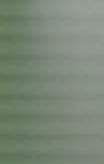 Strana 4 (celkem 8)Odstoupení od smlouvy musí být učiněno písemně, je účinné od okamžiku jeho doručení nájemci a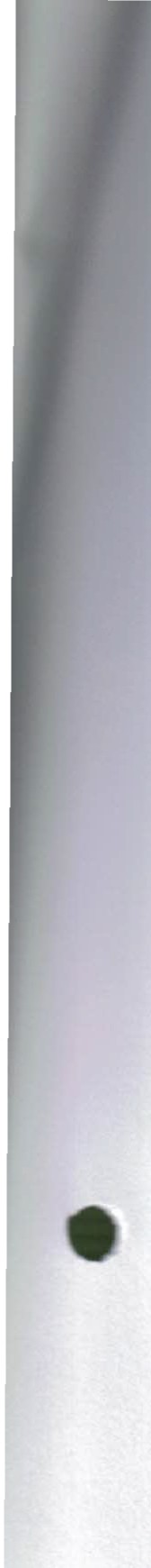 Smlouva se ruší ke dni jeho doručení nájemci (k tomu rovněž viz. článek IX. této smlouvy) .8. Nájem se dle  této smlouvy může být rovněž předčasně ukončen i písemnou dohodou smluvních stran.IX.Doručování písemnostíPronajímatel i nájemce se zavazují doručovat si vzájemně písemnosti vždy  na adresu sídla (místa podníkání) uvedenou shora nebo oznámenou nájemcem dle článku VII. písm. i) smlouvy, která je pro účely této smlouvy  rovněž adresou  pro doručování , není-li shora výslovně  uvedeno jinak . Jakákoli ěna adresy pro doručování  nájemce vyvolává vůči pronajímateli účinky od okamžiku, kdy je s ní pronajímatel  písemně  (doporučeným  dopisem)  obeznámen .  Pronajímatel  a  nájemce  výslovně  a bezvýhradně ujednávají pro případ, že si smluvní strana, které je (bude) doručována jakákoli písemnost , zejména výpověď , daňový doklad - faktura nebo odstoupení od smlouvy , tuto nepřevezme, že se má za to, že písemnost je doručena 3. (slovy: třetí) den následující po dni, v němž byla předána k poštovní přepravě.Smluvní strany ujednávají, že kromě výše dohodnutých způsobů doručování je pronajímatel oprávněn doručovat daňové doklady - faktury dle článku V. a VI. této smlouvy rovněž tak, že daňový doklad - fakturu dle článku V. anebo VI. této smlouvy nejpozději 2. (slovy: druhý) pracovní den následující po dni jeho vystavení uloží na tomto dohodnutém místě:v kanceláři správkyně objektu, místnost č. 3Den uložení daňového dokladu - faktury dle předchozí věty je pronajímatel povinen skrze k tomu pověřeného pracovníka zaznamenat v (knize došlé pošty) a tento den se pro účely této smlouvy považuje za den odeslání uvedeného daňového dokladu - faktury nájemci.Na místě uložení dle odst. 2. je nájemce povinen a touto smlouvou se zavazuje uvedený daňový doklad - fakturu převzít do 3 (slovy: tří) dní následujících po dni jeho uložení a tuto skutečnost potvrdit svým podpisem nebo podpisem osoby oprávněné za něj jednat a případně rovněž otiskem razítka v (knize došlé pošty). Den potvrzení převzetí daňového dokladu - faktury nájemcem, za jakýchkoli okolností však nejpozději 3. (slovy: třetí) den následující po dni uložení daňového dokladu - faktury způsobem dohodnutým v předchozím odstavci, se pro účely této smlouvy rovněž považuje za den doručení daňového dokladu - faktury nájemci.X.Pojištění předmětu nájmuNájemce se touto smlouvou zavazuje shora uvedenou činnost provozovanou v nebytových prostorách pronajímatele řádně pojistit proti možným škodám nájemcem způsobeným a rovněž se zavazuje následně platit pravidelné měsíční splátky na pojistné. V případě, že nájemce pojistnou smlouvu neuzavře, odpovídá pronajímateli za škodu v té souvislosti vzniklou v plném rozsahu.Pronajímatel prohlašuje, že řádně pojistil nemovitost dle ujednání článku I. této smlouvy, ve které se pronajatý nebytový prostor podle ujednání článku li. této smlouvy nachází.XI.Stavební úpravy (technické zhodnocení nebytových prostor)Stavební  úpravy  (technické  zhodnocení  nebytových  prostor)  je  nájemce  oprávněn  provádět  jen s předchozím písemným souhlasem pronajímatele. Úhradu nákladů s tím spojených je nájemce oprávněn po pronajímateli požadovat jen v případě, že se k tomu pronají matel předem písemně zavázal, jinak smluvní strany ujednávají, že nárok nájemce na jejich úhradu vůči pronajíma elí nevzniká, nevznikne ani po skončení nájmu dle této smlouvy a nájemce není oprávně · radu takových nákladů po pronajímateli požadovat.V  případě,  že  se  k jejich   úhradě  pronají matel  předem  písemně  zavázal,  je  nájemce oprávněnpožadovat úhradu nákladů až po skončení nájmu dle této smlouvy a po odečtení znehodnocení změn	k němuž v mezidobí došlo v důsledku užívání nebytových prostor.Stavební úpravy (technické zhodnocení nebytových prostor) odepisuje nájemceProvede-li nájemce jaké koli stavební úpravy na pronajatých nebytovýc   prostorech, jje povinen ke dni  skončení  nájmu  nebytové  prostory  uvést  na své  náklady  do  púvodního stavu, nedohodnou-li		se smluvní strany jin ak.Strana 5 (ce  em 8)XII.Opravy, nestavební úpravy a údržbaNájemce se tímto zavazuje na své náklady provádět veškerou údržbu a/nebo opravy a/nebo nestavební úpravy pronajatých nebytových prostor nejméně v takovém rozsahu, který mu po celou dobu trvání nájmu zajistí minimálně takový stav předmětu nájmu, jaký existoval v době jeho převzetí. Náklady dle předchozí věty jsou pro účely této smlouvy pronajímatelem a nájemcem považovány za náklady spojené s obvyklým udržováním předmětu nájmu. S tím svým níže uvedeným podpisem pronajímatel a nájemce projevují svůj souhlas.Náklady spojené s obvyklým udržováním pronajatých nebytových prostor hradí vždy nájemce a nárok na jejich úhradu ze strany pronajímatele nevzniká.Nájemce je bez zbytečného odkladu povinen oznámit pronajímateli potřebu oprav, které má provádět pronajímatel jako vlastník nemovitosti, v níž se předmět nájmu nachází, a umožnit pronajímateli řádné provedení těchto oprav, jinak odpovídá za škodu, která nesplněním této povinnosti vznikla.Škody vzniklé na předmětu nájmu zaviněním nájemce hradí nájemce vždy v plné výši.XIII.JistotaNájemce se zavazuje do 15-ti (slovy: patnácti) dní od podpisu této smlouvy složit zejména k zajištění svých případných závazků z této smlouvy k rukám pronajímatele nebo na jeho bankovní účet částku ve výši: 14.475,- Kč jako jistotu pronajímatele . Jestliže nájemce jistotu ve výši a lhůtě dle předchozí věty nesloží, tato smlouva se od počátku ruší. Nájemce je v takovém případě povinen uhradit pronajímateli veškeré vzniklé náklady vyplývající z jeho užívání  prostor specifikovaných v čl. li této smlouvy. S tím obě smluvní strany projevují svůj bezvýhradný souhlas.Pronajímatel a nájemce ujednávají , že jistota nebo její část po odečtení případných pohledávek pronajímatele bude nájemci vrácena po skončení nájmu dle této smlouvy.Na shora uvedenou jistotu je pronajímatel kdykoli oprávněn, nikoli však povinen, započíst všechny své případné pohledávky vůči nájemci vzniklé zejména z důvodu porušení této smlouvy (zejména pohledávky z uplatněných smluvních pokut, dlužného nájemného a/nebo dlužných plnění či služeb, které jsou poskytovány v souvislosti s nájmem nebytových prostor) a/nebo z titulu odpovědnosti nájemce za škodu vzniklou na předmětu nájmu a/nebo z jiného důvodu.Pronajímatel a nájemce ujednávají, že pronajímatel je rovněž oprávněn jistotu použít na uhrazení skladného za věci nájemce dle ujednání článku VIII. této smlouvy.Pronajímatel a nájemce ujednávají , že veškeré případné přírůstky z jistoty se stávají vlastnictvím pronajímatele .XIV.Zákaz umístění sídla nájemce v nebytových prostorech na základě smlouvyPronajímatel a nájemce výslovně ujednávají , že tato smlouva není podkladem proto, aby na základě ní nájemce v nebytových prostorech specifikovaných v ujednání článku I a/nebo li. této smlouvy umístil své sídlo.V případě, že nájemce podnikne jakýkoli krok s cílem umístit a/nebo umístí v nebytových prostorech specifikovaných v ujednání článku I. a/nebo li. této smlouvy své sídlo na základě této smlouvy, dopouští se porušení této smlouvy .Nájemce je rovněž povinen kdykoli na písemnou výzvu pronajímatele své sídlo umístěné v nebytovýc h prostorech specifikovaných v ujednání článku I. a/nebo li. této smlouvy odstranit. V případě, že nájemce již umístěné sídlo z nebytových prostor specifikovaných v ujednání článku I. a/nebo li. této smlouvy z jakéhokoli důvodu na jeho straně neodstraní ve lhůtě 30-ti (slovy: třiceti) dní ode dne, kdy k tomu bude pronajímatelem písemně vyzván, dopouští se porušení této smlouvy.Pro případ zájmu nájemce  o umístění svého sídla v nebytových prostorech dle ujednání článku I. a/nebo li. této smlouvy pronajímatel a nájemce výslovně ujednávají, že souhlas k takovému jedná ní je možné učinit výlučně formou samostatného písemného a datovaného dokumentu nazvaného „Souhlas s umístěním sídla" a podepsaného k tomu oprávněným zástupcem pronajímatele .XV.Smluvní pokuty1. V případě, že   nájemce   bude   v prodlení   s úhradou   nájemného   a/nebo   plnění   poskytovaného  erv souvislosti  s nájmem  nebytových  prostor  a/nebo  služby   (služeb)  poskytované   (poskytovaných) v souvislosti  s nájmem nebytových prostor, zavazuje se pronajímateli kromě zákonnýc h úroků neboStrana 6 (celkem 8)poplatků z prodlení uhradit rovněž smluvní pokutu v ujednané výši 0,05 % z dlužné částky za každýprodlení.2. . V  pří·padě, že nájemce poruší jakoukoli povinnost dle ujednání článku VII. písm. a) až n) nebo článkuX. se   j·edná se o porušení této smlouvy a nájemce je povinen pronajímateli uhradit smluvní pokutu ve výši 10 000,- Kč za každé jednotlivé porušení této smlouvy .3. případě, že nájemce provede stavební úpravy (technické zhodnocení nebytových prostor) bez předchozího písemného souhlasu pronajímatele  nebo ke dni skončení nájmu nebytové prostory nájemce na své náklady neuvede do původního stavu (není-li dohodnuto jinak) nebo nájemce bude po pronajímateli požadovat úhradu nákladů na stavební úpravy, na které podle této smlouvy nemá nárok,jedná se o porušení jeho povinností dle této smlouvy a nájemce je povinen pronajímateli uhradit smluvní pokutu ve výši 100.000,- Kč (slovy: jedno sto tisíc korun českých) za každé jednotlivé porušení této smlouvy.V případě, že nájemce přenechá nebytové prostory, které má na základě této smlouvy ve svém užívání, do podnájmu bez předchozího prokazatelného písemného souhlasu pronajímatele, jedná se o porušení této smlouvy a nájemce se zavazuje pronajímateli uhradit jednorázovou smluvní pokutu ve výši 60.000,- Kč (slovy: šedesát tisíc korun českých).V případě, že kterákoli ze smluvních stran poruší svou povinnost mlčenlivosti dle ujednání článku XVI. této smlouvy, je povinna druhé smluvní straně uhradit smluvní pokutu ve výši 100.000,- Kč.V případě porušení povinnosti nájemce dle ujednání článku VIII. nebo XIV. této smlouvy je nájemce povinen pronajímateli uhradit smluvní pokutu ve výši 100.000,- Kč (slovy: jedno sto tisíc korun českých) za každé jednotlivé porušení smlouvy.Na jakoukoli uplatněnou smluvní pokutu je pronajímatel oprávněn vystavit daňový doklad - fakturu se splatností 14 (slovy: čtrnáct) dní ode dne jejího vystavení , s tím svým níže uvedeným podpisem nájemce projevuje svůj bezvýhradný souhlas.Úhradou jakékoli ze smluvních pokut nejsou dotčeny případné nároky pronajímatele na náhradu škody.Pronajímatel je oprávněn jakoukoli svou peněžitou pohledávku kdykoli započíst na jistotu dle ujednání článku XIII. této smlouvy anebo na pohledávku nájemce na úhradu nákladů vynaložených na stavební úpravy (technické zhodnocení) pronajatých nebytových prostor.K zajištění práva pronajímatele na úhradu jakékoli své splatné pohledávky vůči nájemci, nájemce převádí na pronajímatele vlastnické právo ke všem věcem ve svém vlastnictví , které má ke dni, ve kterém se pohledávka stala splatnou, v nebytových prostorech specifikovaných v ujednání článku I. a/nebo li. umístěny. V pochybnostech se má za to, že se jedná o věci ve vlastnictví nájemce. Na základě ujednání dle tohoto odstavce smlouvy je pronajímatel v případě dluhu nájemce vůči jeho osobě oprávněn věci dle tohoto odstavce smlouvy nebo jejich část zpeněžit mimo dražbu a z výtěžku prodeje se uspokojit. Ustanovení věty předchozí nelze užít, jestliže na výzvu pronajímatele nájemce ve lhůtě 5-ti (slovy: pěti) dní uhradí všechny své závazky (včetně smluvních pokut) vůči pronajímateli. S tím obě smluvní strany projevují svůj bezvýhradný souhlas a dané ujednání považují za naprosto v souladu s dobrými mravy.XVI.Ustanovení společná a závěrečnáNebytové prostory pronajaté na základě této smlouvy pronajímatel nájemci vždy předává a v případě skončení nájmu je od nájemce vždy zpět přebírá na základě předávacího protokolu. Vzor předávacího protokolu tvoří přílohu č. 5 této smlouvy. S tím obě smluvní strany projevují svůj souhlas.Žádná smluvní strana neprozradí žádné osobě, ani nepoužije nebo nevyužije pro jakýkoli účel žádné informace, jež získá nebo již získala při realizaci této smlouvy o druhé straně, pokud by tímto druhé smluvní straně měla nebo mohla vzniknout jakákoli újma na majetku nebo dobrém jméně . Obě strany této smlouvy jsou rovněž povinny zachovávat mlčenlivost také o  všech skutečnostech, jejichž vyzrazení třetí osobě by mohlo druhé smluvní straně, popřípadě třetí osobě s touto stranou jednající ve shodě, nebo jejich zaměstnanc ům, přivodit újmu.Veškeré  z této	smlouvy	v  budoucnu   vzešlé	majetkové	spory, které smluvní strany  evyřeší dohodou, se	strany	zavazují   řešit v rozhodčím  řízení před jediným rozhodcem  v souladu zákonem č. 216/1994 Sb., o rozhodčím řízení a o výkonu rozhodčích nálezů, podle Rozhodčího řádu a Poplatkového řádu vydanými Sdružením rozhodců, s. r. o., IČ: 63 49 66 58, sídlem Příkop 8 (budova IBC), 604  10 Brno, s tím, že tyto dokumenty jsou  zveřejněny  v planém znění na internetových stránkách Sdružení rozhodců www .sdruzenirozhodcu.cz.Strana 7 ce em 8)Otázky  touto  smlouvou  výslovně  neupravené  se  řídí  platnými  právními  předpisy  české  republiky zejména  pak  příslušnými  ustanoveními zákona  č. 116/1990 Sb., o  nájmu a podnájmu  nebytových prostor, ve znění pozdějších předpisů.Nevynutitelnost a/nebo neplatnost a/nebo neúčinnost kteréhokoli ujednání této smlouvy neovlivní vynutitelnost a/nebo platnost a/nebo účinnost jejích ostatních ujednání. V případě, že by jakékoli ujednání této smlouvy mělo pozbýt platnosti a/nebo účinnosti, zavazují se tímto smluvní strany zahájit jednání a v co možná nejkratším termínu se dohodnout na přijatelném způsobu provedení záměrů obsažených v takovém ujednání této smlouvy , jež platnosti a/nebo účinnosti a/nebo vynutitelnosti pozbyla.Tato smlouva byla vyhotovena ve 3 (slovy: třech) stejnopisech s platností originálu, přičemž nájemce obdrží 1 (slovy: jedno) a pronajímatel 2 (slovy: dvě) vyhotovení.Tuto smlouvu je možno měnit výlučně písemnými, datovanými a číslovanými dodatky podepsanými oběma smluvními stranami.Smluvní strany tímto prohlašují , že se s obsahem této smlouvy řádně seznámily, že tato smlouva je projevem jejich vážné , svobodné a určité vůle prosté omylu, není uzavřena v tísni a/nebo za nápadně nevýhodných podmínek, na důkaz čehož připojují své níže uvedené podpisy.Tato smlouva nabývá platnosti a účinnosti okamžikem jejího podpisu oběma smluvními stranami. Smluvní strany touto smlouvou ruší veškeré právní vztahy , které se týkají předmětu nájmu dle čl. li této smlouvy, a které mezi nimi vznikly před účinností této smlouvy .Přílohy:	č. 1 - Plánek a specifikace nebytových prostorč. 2 - Živnostenské(á) oprávnění nájemceč. 3 - Výpočtový listč. 4 - Bezpečnost a údržbač. 5 - Předávací protokol V Brně dne 26.2.2009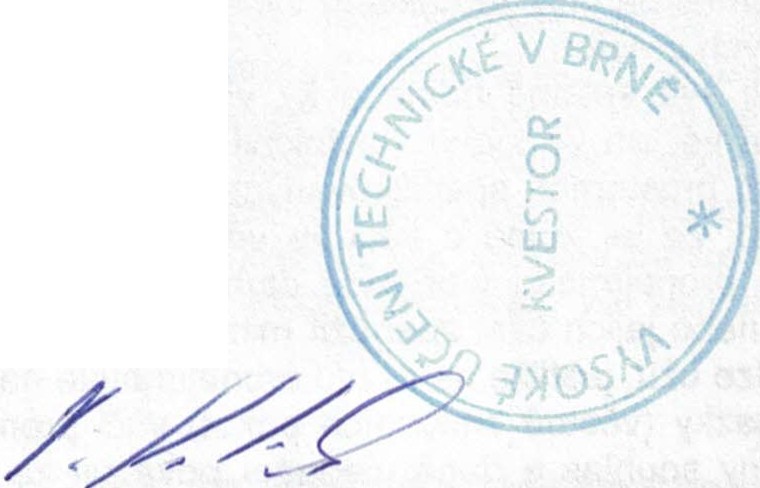 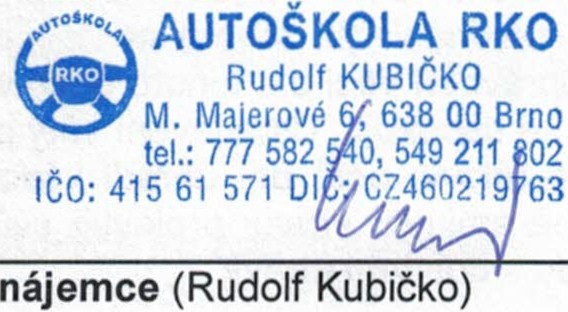 pronajímatel (Vysoké učení technické v Brně zastoupeno Ing. Vladimírem Kotkem, kvestorem)Strana 8 (celkem 8)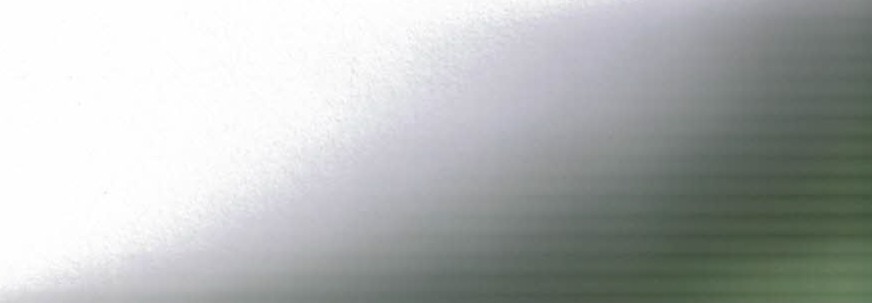 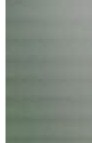 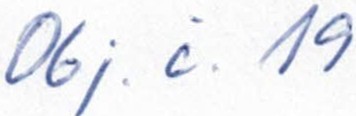 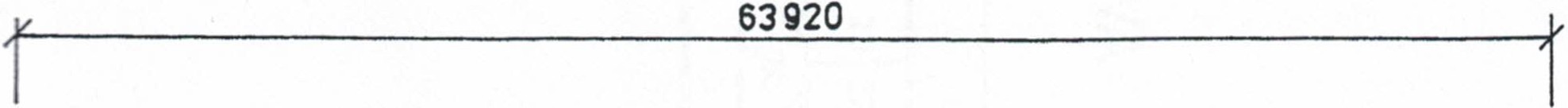 o o o o.-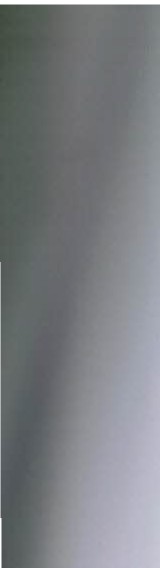 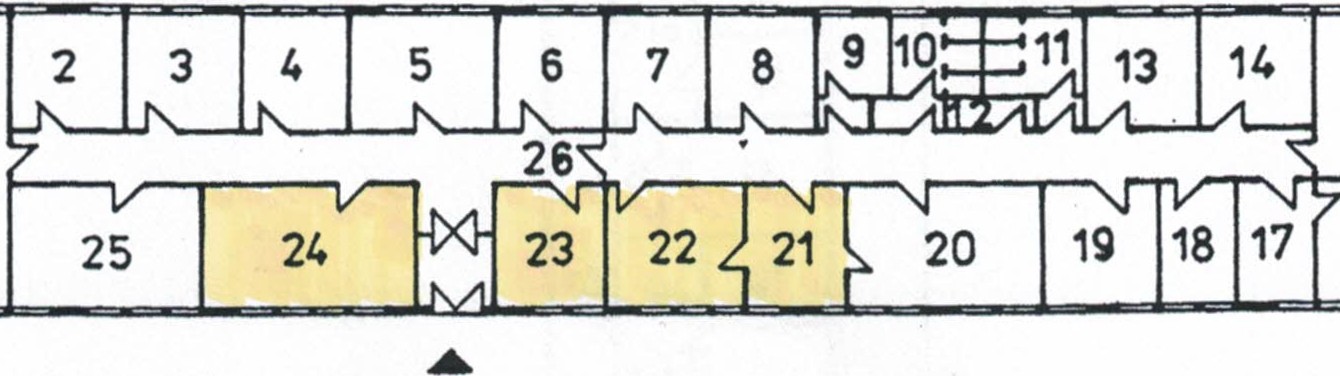 v	2_1_m_o	vT	1,------------w-----=--	=--. ----,I	1	s	s	4	3	II .	II	1	2-----------	----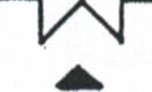 ··„.,„„ ·.. : • .·„...·"OJ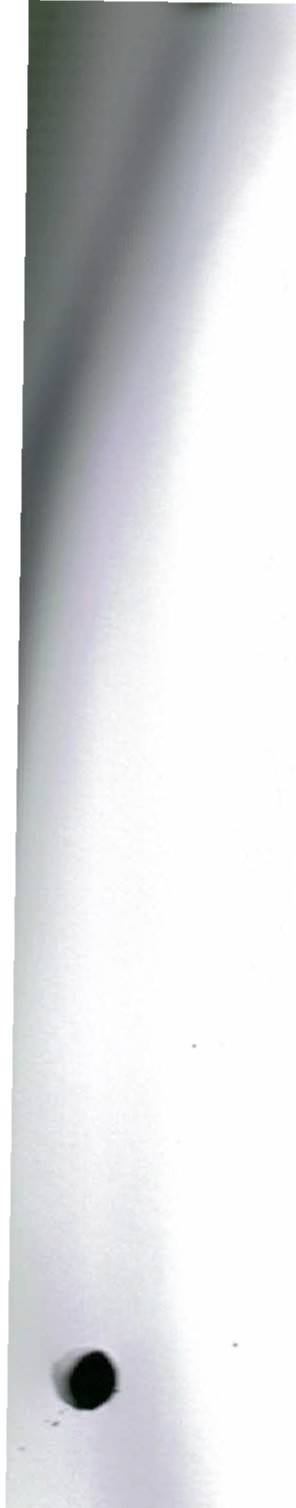 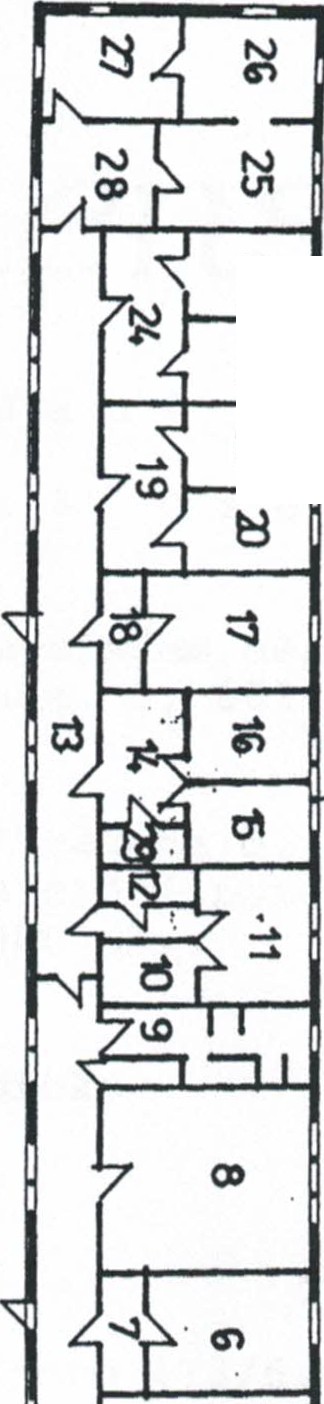 c o o·-<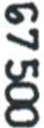 ""	I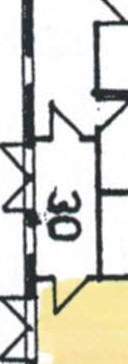 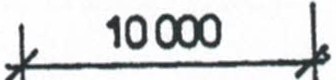 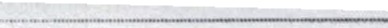 . ·.·	.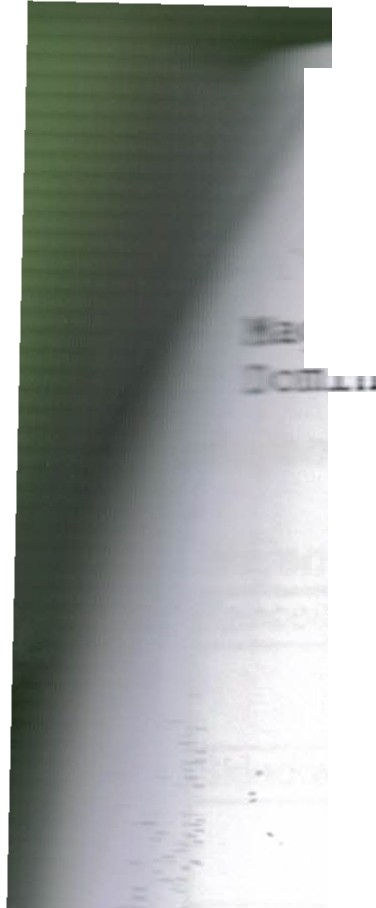 -  .·.):''.1#. ť ,;,;,h,,): ::,L ; ···.7_strát města Brna·ikánské nám. 1, 601 67 Brno'"„ .. ..'..;· .·č.ev. : 370200-21515-01 č.j. : 22049/02Živnostenský	lišt'--.. 	v y d a n ý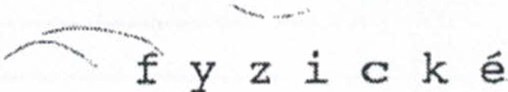 . ...-' ··.•     .. . .o  s  o  b .ě  .,.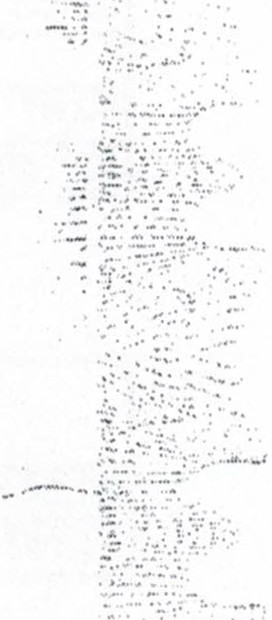 /Ž ivno.tenským  úřadem  města  Brna.	Malinoý;ského nám ..J , 601 67 Brho. · -"'·„ -  :	/_,.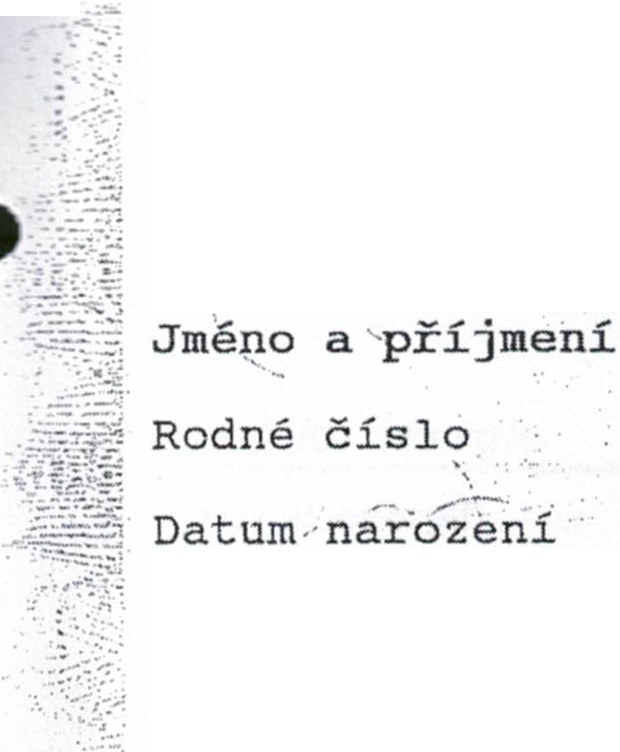 :	„ ........ .podle ustanovení § 4 9  odst. 2 zákona č . 4 5Si1Q_91°.:Sb .,-,ofa_ynostens kém podnikání, ve -znění pozdějších/předpisů v souladu se zák. č. 24/2000 Sb..	'Rudolf Kubičko460219/7.63..·- .	······_'· : ;)- . -·· ·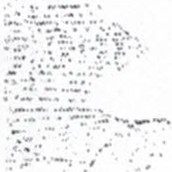 :--·19. 2.1946Bydliště	arie Majerové ·473/6, 63·a 00 Brno Jméno, .Příjmenípopř. dodatek	:Rudolf_Kubičko··: :.:: IČO	415 61 571.....„_„..: . ·--.:-·.:··· ":-:=· „„·.·Místo podnikání	Šumavská 2/4, 602 00 BrnoPředmět podnikání: Provozování autoškoly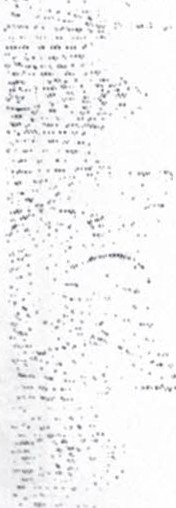 ·· .. Živnostenský list sérydává na dobu· neurčitou .•  1· -:.. ··- ·.··- .; •·.	........ ;·.Vznik opr4vnění provozovat živnost: 24. 8.1992.v Brně dne 16 • .1, .2002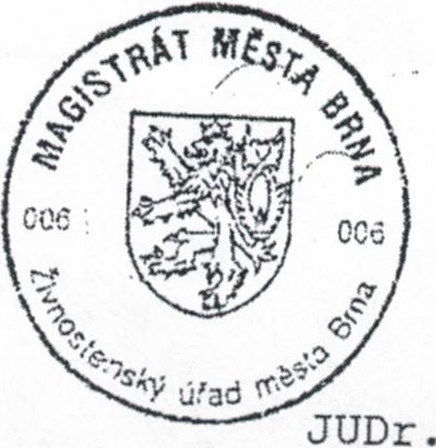 /1'1 ,	/:(, IDob1f6 ila Macháčková vedouc í živnostenského - řadmě sta Brna.  .:„  . . ·;·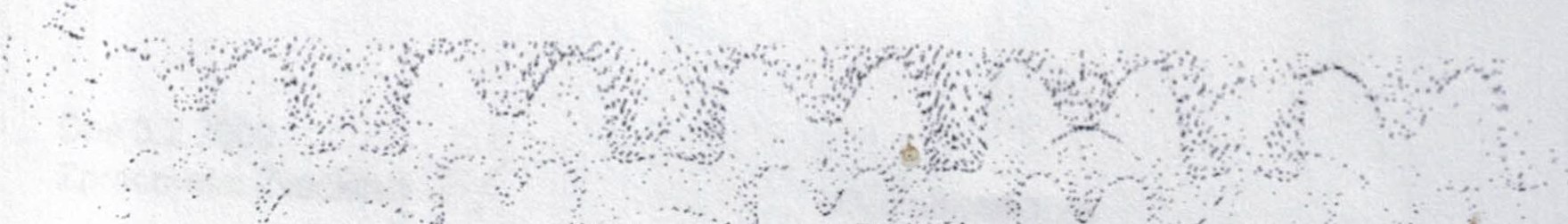 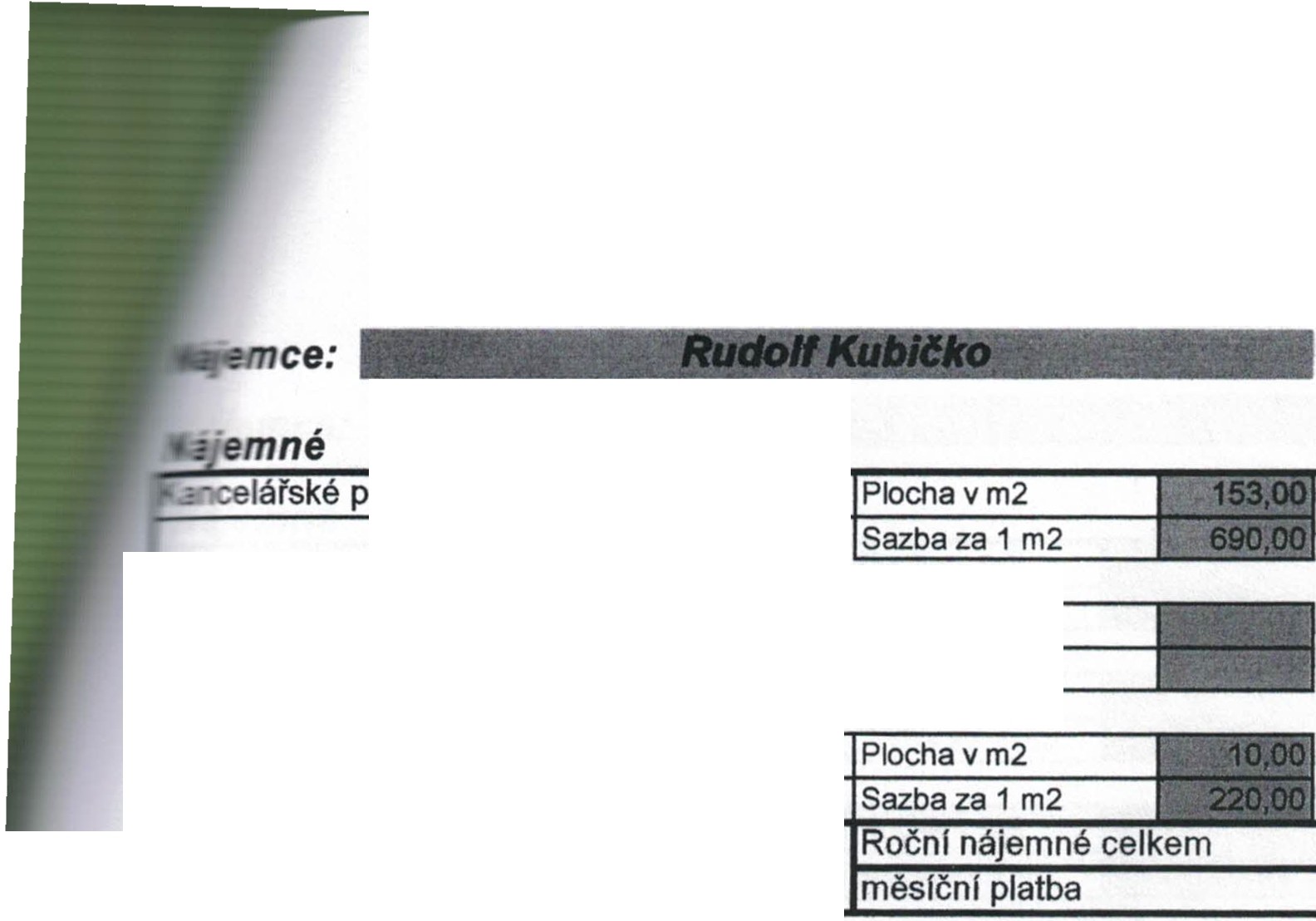 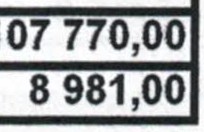 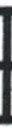 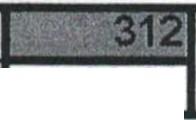 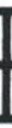 Vodné + stočné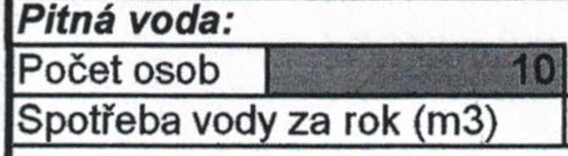 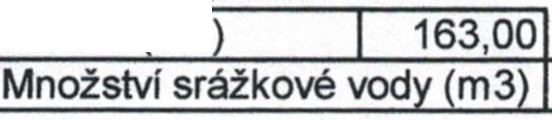 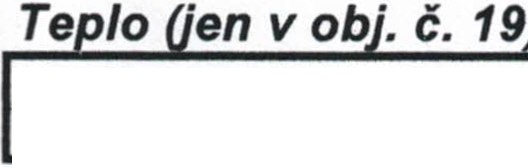 celkem :	14 205,00 Kč/měsícVšechny uvedené ceny jsou bez DPH.za nájemce: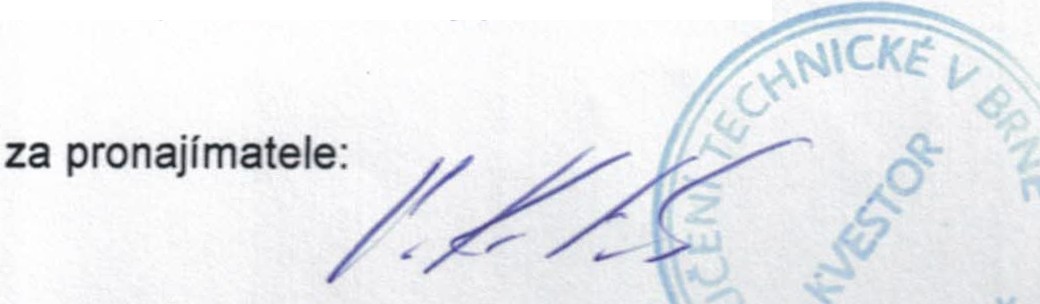 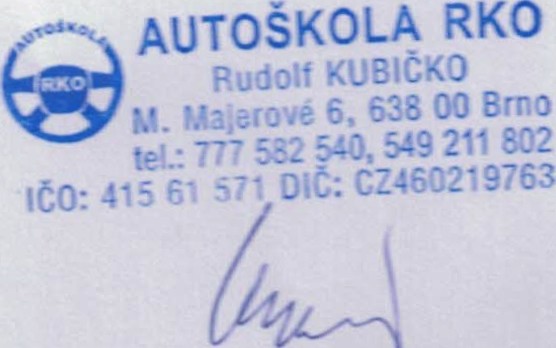 Dne 3.2.2009Zpracovala : Žváčková	[,t. 1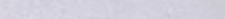 V.L.Kubičko 1.x!s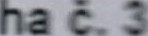 celkem :	270,-Kč/měsfcza pronajímatele:Dne 5. 2. 2009Zpracovala : Žváčkov (;. IJ?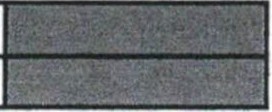 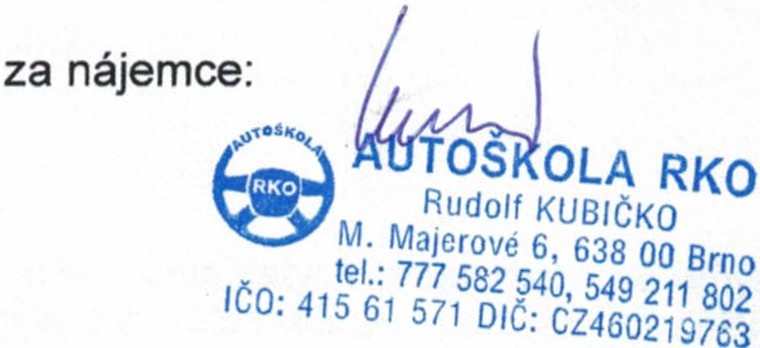 ubičko plocha 18m2 1.xls	S a oproie  a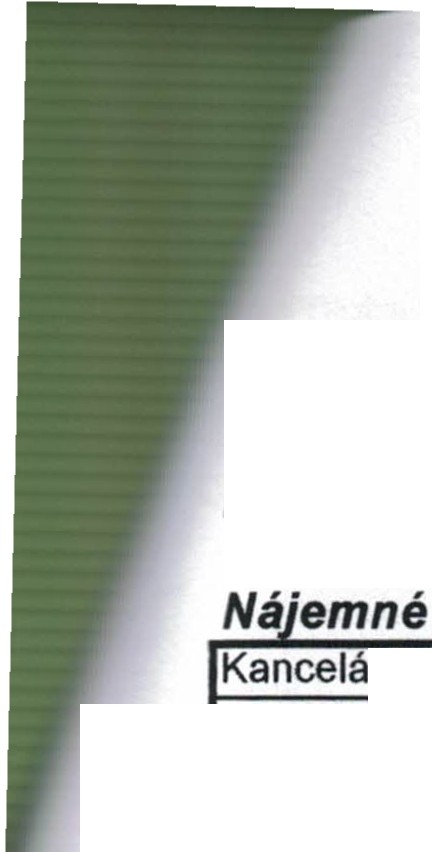 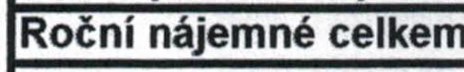 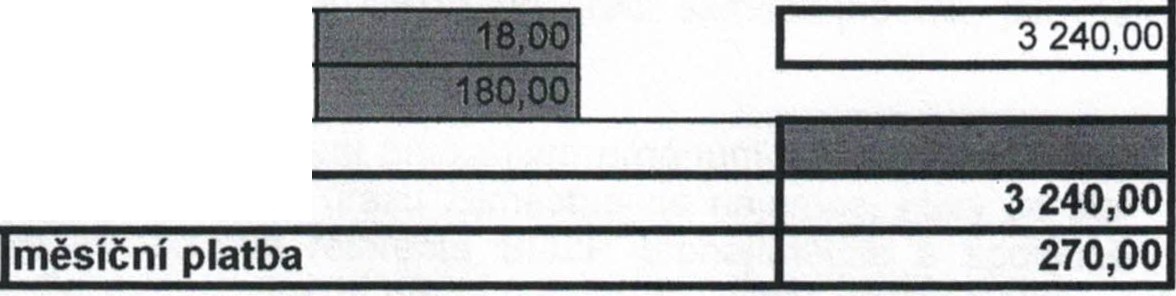 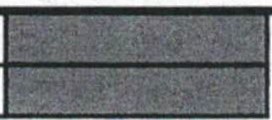 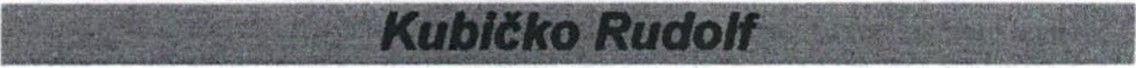 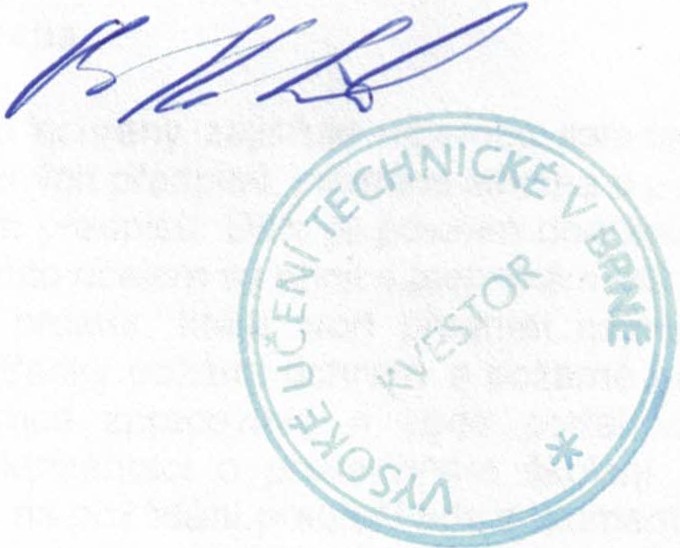 Příloha č. 4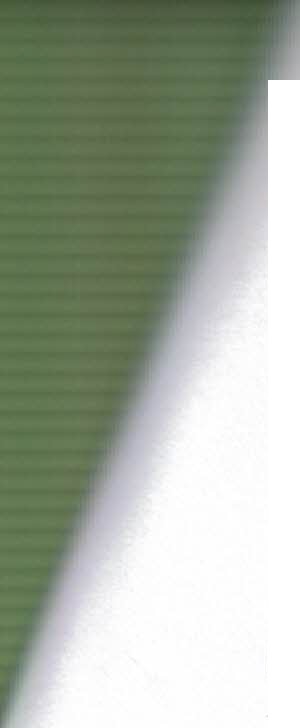 BEZPEČNOST A ÚDRŽBABezpečnost a ochrana zdraví při práciPronajaté prostory, které tvoří předmět nájmu, jsou předány pracovištěm nájemci. Smluvní strany se dohodly, že nájemce, který je současně zaměstnavatelem:v těchto prostorách provádí péči o bezpečnost a zdraví při práci samostatně tak, jak mu ukládá zákoník práce č. 262/2006 Sb., v platném zněnínájemce vede evidenci o úrazech a podává hlášení příslušným orgánům o těchto úrazech - (viz. Nařízení vlády č. 494/2001 Sb.). V případě úrazu zaměstnance nájemce, který se stal v prostorách pronajímatele , přizve si nájemce referenta BOZP pronajímatele a společně pracovní úraz vyšetří. Po sepsání „Záznamu o úrazu" předá nájemce 1. výtisk pronajímateli.Obě strany se dohodly, že nájemce odpovídá osobám, které se s jeho vědomím zdržují v pronajatých prostorách, na společných přístupových komunikacích a sociálních zařízeních za škoda vzniklou při§úrazu podle420, 420a Občanského zákoníku.Požární ochranaÚkoly požární ochrany zajišťuje nájemce samostatně ve všech pronajatých prostorách ve smyslu obecně závazných předpisů, zejména zákona o požární ochraně č. 133/1985 Sb., ve znění pozdějších a navazujících předpisů. Dále je povinen dodržovat i interní normy pronajímatele týkající se provozu objektu. Za tímto účelem se spojí s technikem PO pronajímatele.Po vybavení prostor, které tvoří předmět nájmu, si nájemce zajistí vybavení pronajatých prostor věcnými prostředky požární ochrany a požárně bezpečnostními zařízeními (přenosné hasicí přístroje apod.). Nájemce zpracovává a vede potřebnou dokumentace PO (např. požárně poplachové směrnice, dokumentaci o provedeném  školení zaměstnanců apod.). Při kontrolách technika PO pronajímatele na požádání předloží tuto dokumentaci.Věcné prostředky požární ochranyhydrant požárního vodovodu - kontroly hydrantů a jejich vybavení zajišťuje pronajímatelpřenosné hasící přístroje - vybavení přístroji zajistí nájemce na vlastní náklady, přičemž se řídí vyhl. č. 246/2001 Sb. Kontrolu hasících prostředků si nájemce zajišťuje a hradí sám (lze dohodnout s pronajímatelem termín kontrol při jeho vlastních kontrolách smluvním revizním technikem) .Předávací protokol k nebytovým prostorám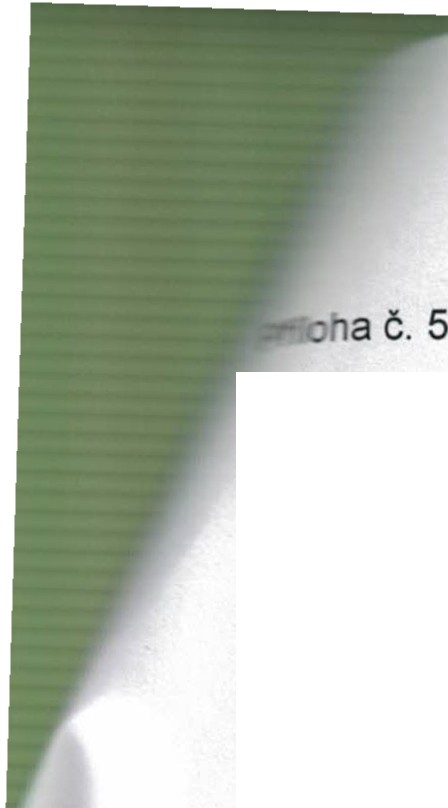 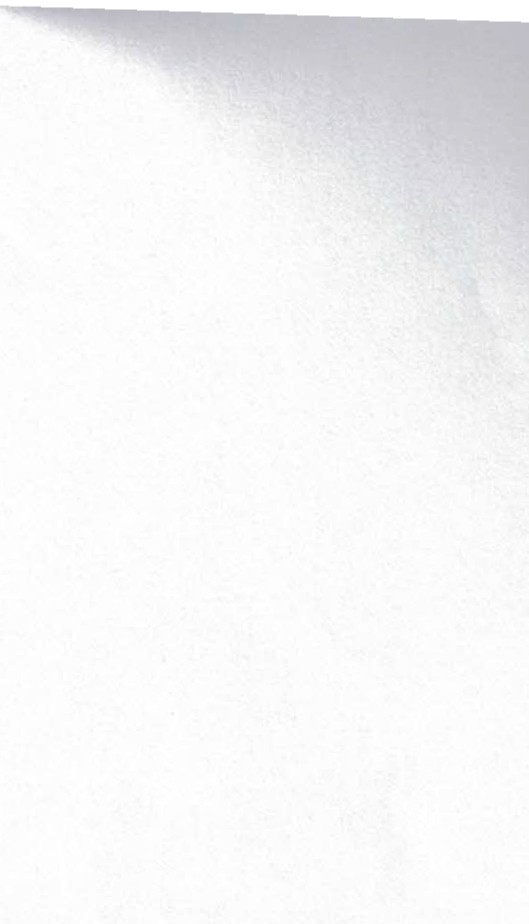 sepsaný níže uvedeného dne, měsíce, rokuVysoké učení technické v Brně Sídlem: Antonínská 548/1, 601 90 Brno IČ: 00216305DIČ: CZ00216305(dále v textu pouze jako „předávajfcf")aRudolf KubičkoMístem podnikání : šumavská 2/4, 602 00 Brno IČ: 41561571DIČ: CZ41561571Nájemce je plátcem daně z přidané hodnoty (dále v textu pouze jako „přebírajícf')Předávající tímto protokolem, který tvoří přílohu č. 5 ke smlouvě o nájmu nebytových prostor předává níže specifikované  nebytové prostory do užívání a potvrzuje, že je  výlučným vlastn íkem budovy v areálu VUT v Brně, Kraví hora, Rybkova 23, Brno respektive budovy bez č. p. I ev. č. (objekt č. 19) ležící na parc. č. 715, dále objekt č. 11 ležící na parc. č. 701 a objekt č. 37 ležící na parc. č. 725, příslušným katastrálním úřadem zapsané na LV 959 pro katastrální území Veveří, obec Brno, okres Brno-město.místnost č. 21, 22, 23, 24 objekt č. 19místnost č. 2 /73m2/ objekt č. 11parkovací plochy 18m2 u objektu č. 37Stav místností při předání:Měřidla:Stav vodoměru pro teplou vodu: Stav vodoměru pro studenou vodu: Stav elektroměru :Stav měřiče tepla:Počáteční	KonečnýSoučasně s nebytovým prostorem předávající přebírá _ks klíčů od výše uvedené místnosti.V Brně dne	_předávaj ící	přebírající 	153,00Vodné a stočné celkem Srážková voda:Plocha  m2156,48Cena za vodné a stočnéCelková částka za rok12 911,00Cena za vodné a stočnéMěsíční platba1 076,00